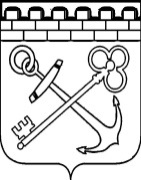 КОМИТЕТ ЛЕНИНГРАДСКОЙ ОБЛАСТИ ПО ТРАНСПОРТУПРИКАЗ  от «___» ____________ 202__ г.                                                                    № ______19Об утверждении Перечня должностных лиц Комитета Ленинградской области по транспорту, уполномоченных составлять протоколы об административных правонарушениях, предусмотренных статьей 20.6.1Кодекса Российской Федерации об административных правонарушенияхВ соответствии с частью 6.4 статьи 28.3 Кодекса Российской Федерации об административных правонарушениях, постановлением Губернатора Ленинградской области от 22 мая 2020 года № 45-пг «Об утверждении Перечня органов исполнительной власти Ленинградской области и их должностных лиц, уполномоченных составлять протоколы об административных правонарушениях, предусмотренных статьей 20.6.1 Кодекса Российской Федерации об административных правонарушениях» приказываю:1. Утвердить перечень должностных лиц Комитета Ленинградской области по транспорту, уполномоченных составлять протоколы об административных правонарушениях, предусмотренных статьей 20.6.1 Кодекса Российской Федерации об административных правонарушениях, согласно приложению к настоящему приказу (далее – Перечень).2. Должностным лицам, указанным в Перечне при составлении протоколов об административных правонарушениях руководствоваться нормами Кодекса Российской Федерации об административных правонарушениях.3. Признать утратившим силу приказ управления Ленинградской области по транспорту от 22 мая 2020 года № 19 «Об утверждении Перечня должностных лиц управления Ленинградской области по транспорту, уполномоченных составлять протоколы об административных правонарушениях, предусмотренных статьёй 20.6.1 Кодекса Российской Федерации об административных правонарушениях».4. Контроль за исполнением настоящего приказа оставляю за собой.Председатель Комитета                                                                   М.С. ПрисяжнюкПриложениек приказу КомитетаЛенинградской области по транспорту                             от «___» __________ 202__0 г.  № _____ 19 Перечень должностных лиц Комитета Ленинградской области по транспорту, уполномоченных составлять протоколы об административных правонарушениях, предусмотренных статьёй 20.6.1Кодекса Российской Федерации об административных правонарушениях1. Главный специалист сектора контрольно-надзорной деятельности.2. Ведущий специалист сектора контрольно-надзорной деятельности.3. Специалист первой категории сектора контрольно-надзорной деятельности.4. Консультант сектора автомобильных перевозок отдела организации перевозок.5. Ведущий специалист сектора железнодорожных перевозок отдела организации перевозок.____________________